Zadanie inwestycyjne dofinansowane ze środków Wojewódzkiego Funduszu Ochrony Środowiska i Gospodarki Wodnej w ŁodziSokolniki, 10.10.2023ZP.2.2.2023Wszyscy Wykonawcydot.: postępowania na zadanie: Termomodernizacja remizy OSP w Pichlicach   	Na podstawie z art. 260 ustawy z dnia 11 września 2019 r. – Prawo zamówień publicznych (t.j. Dz.U. z 2023 r. poz. 1605) zwana dalej: PZP, Zamawiający zawiadamia równocześnie wszystkich Wykonawców o unieważnieniu postępowania o udzielenie zamówienia publicznego.
Uzasadnienie prawne: Art. 255, pkt 3) PZP.Uzasadnienie faktyczne: Zamawiający unieważnia postępowanie o udzielenie zamówienia, jeżeli: cena lub koszt najkorzystniejszej oferty lub oferta z najniższą ceną przewyższa kwotę, którą zamawiający zamierza przeznaczyć na sfinansowanie zamówienia, chyba że zamawiający może zwiększyć tę kwotę do ceny lub kosztu najkorzystniejszej oferty;Dnia 11.09.2023 r. nastąpiło otwarcie ofert w przedmiotowym postępowaniu. Ofertę złożyli wykonawcy:Zamawiający poinformował przed terminem otwarcia ofert, że na realizację zamówienia zamierza przeznaczyć kwotę 303 835,93 zł. (brutto).Równocześnie Zamawiający informuje, iż nie posiada środków budżetowych na zwiększenie tej kwoty do wysokości oferty z najniższą ceną. W związku z tym, zgodnie z art. 255 pkt 3) PZP Zamawiający zmuszony jest unieważnić postępowanie. Mając na uwadze powyższe należy uznać, iż decyzja Zamawiającego jest zgodna ze stanem faktycznym i prawnym przedmiotowego postępowania. W oparciu o obowiązujące przepisy Zamawiający był zobowiązany do podjęcia decyzji o unieważnieniu postępowania. Zamawiający informuje, że o wszczęciu postępowania dotyczącego tego samego przedmiotu zamówienia lub obejmującego ten sam przedmiot zamówienia zostaniecie Państwo poinformowani.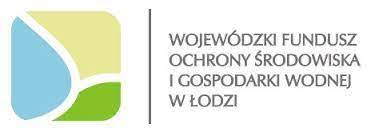 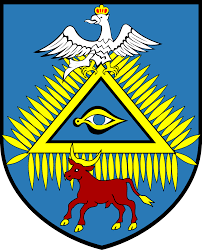 Zawiadomienie o unieważnieniu postępowaniaNr ofertyNazwa albo imiona i nazwiska oraz siedziby lub miejsca prowadzonej działalności gospodarczej albo miejsca zamieszkania wykonawców, których oferty zostały otwarteCena brutto/PLN/1.Twins Elżbieta Lemańczyk, ul. Srebrzysta 3, 66 – 415 Kłodawa439 700,00 zł2.Firma Budowalna ”KOW – BUD” Marcin Kowalik, Zagórze 8A,98 – 420 Sokolniki455 000,00 zł3P.P.H.U. Tadeusz PędziwiatrPrzedłęcze 52, 98 – 277 Brąszewice475 395,00 zł